Výroční zpráva                                                                                       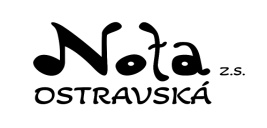 Výroční zpráva je zpracována za období počínající dnem 1. ledna 2021 a končící dnem 31. prosince 2021 na základě vyhodnocení činnosti Ostravské Noty z.s  a její jednotlivá ustanovení byla předmětem jednání členské schůze ze dne 29.3.2022Obsah 1) Obecné informace o organizaci	2) Hlavní a vedlejší činnost organizace3) Struktura organizace	4) Členská základna5) Hospodaření organizace1. Obecné informace o organizaci						Název účetní jednotky:			Ostravská Nota  z.s.Sídlo:		            Čujkovova 1714/21,  700 30 OstravaIČ:			10687602		DIČ:			------------			Právní forma:			spolek Spisová značka:			L 19670/KSOS Krajský soud v Ostravě2. Hlavní a vedlejší činnost organizaceOstravská Nota z.s. má svoji hlavní činnost vymezenou svými stanovami. Ve sledovaném období realizovala veškerou hlavní činnost organizace, zejména: školení členu své organizace a navázala spolupráce s obdobnýma organizacemisvojí činností pomáhala rozšiřovat povědomí o prospěšnosti zejména v oblasti kultury,provozovala, udržovala a opravovala vlastní hudební zařízení , konkrétně  své nahrávací studio včetně zázemí, a zároveň vytvářela možnosti užívání svých prostor pro zájemce z řad veřejnosti a jiných organizací, zejména pak mládeže,spolupracovala s orgány státní správy a samosprávy a s ostatními kulturními  organizacemi i jednotlivci.Ve sledovaném období neměla organizace příjmy z reklamních plnění vůči partnerům.3) Struktura organizace Orgánem Ostravské Noty z.s. je členská schůze. Nejvyšším výkonným orgánem je statutární organ. Ostravska Nota z.s  organizačně zahrnuje oddíly hudebního klubu a literárního klubu. Oddíly provozují a organizují svoji s činnost samostatně, avšak v součinnosti, vždy však v zájmu Ostravské Noty z.s. jako celkuStatutárním orgánem je:Kaleja Filip, předsedaVe sledovaném období nedošlo ke změnám ve struktuře organizace ani ve složení statutárních orgánů4) Členská základna								Ostravska Nota z.s. evidovala na konci sledovaného obdob  25 členů v následující struktuře:5) Hospodaření organizaceOstravska Nota z.s. v průběhu roku financovala svoji činnost zejména z vlastních zdrojů Organizace ve sledovaném období dosáhla výsledku hospodaření 0 Kč. Veškeré náklady (příjmy) a výnosy (výdaje) odpovídají plánu na uvedené období. Organizace vykazuje dostatek finančních prostředků pro realizaci své hlavní činnosti z vlastních zdroju v následujícím období.Děti(do 15 let)Mládež(od 15 do 18 let)Dospělí(nad 18 let)Hudební klub036Literární kroužek401Volnočasový kroužek602Ostatní003SestavilKaleja FilipDne14.4.2022